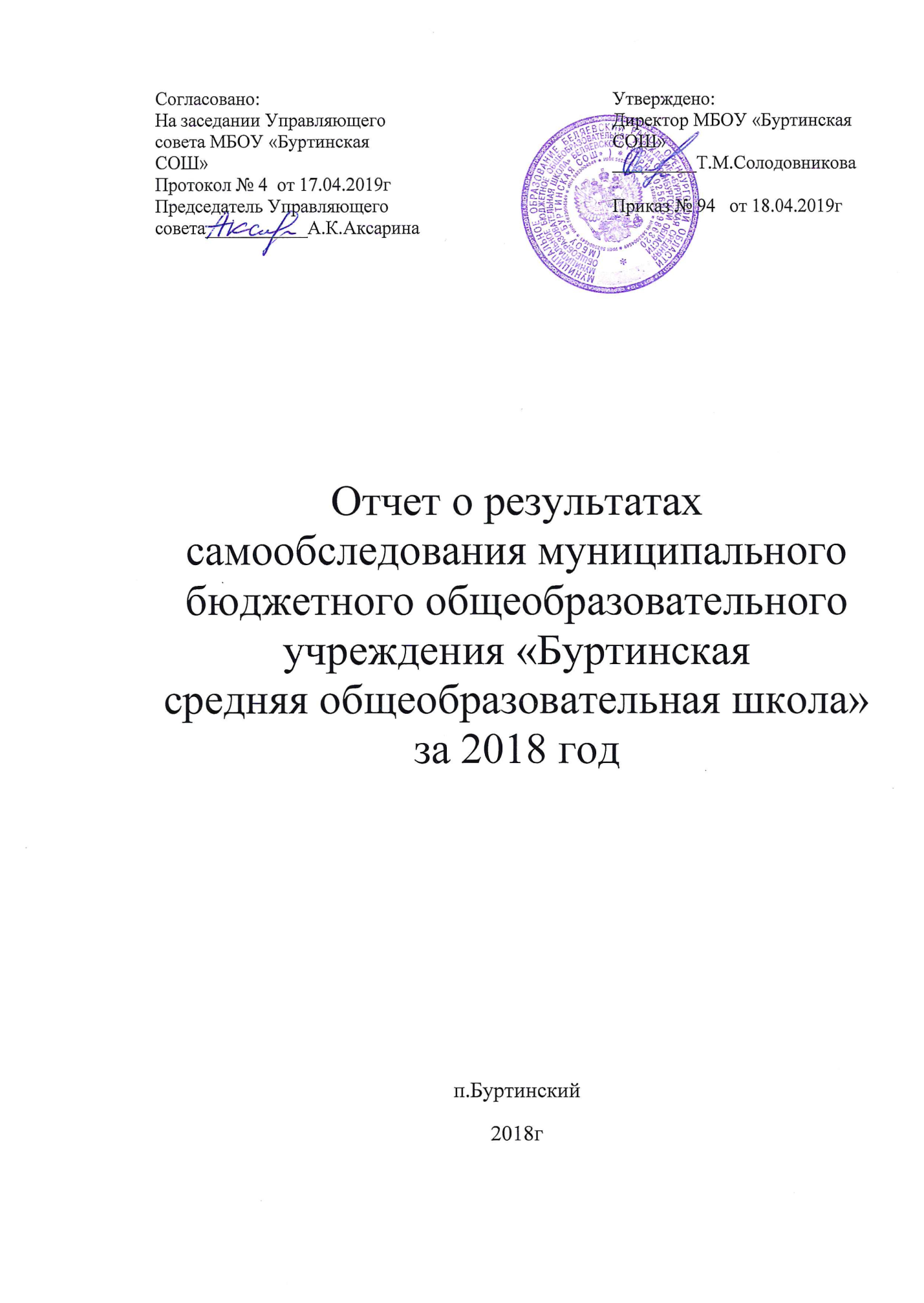 СОДЕРЖАНИЕВВЕДЕНИЕОтчёт о результатах самообследования МБОУ «Буртинская СОШ» призван информировать родителей (законных представителей обучающихся), самих обучающихся, учредителя и общественность в целом об основных результатах и особенностях функционирования и развития образовательной организации, её образовательной деятельности. Целями проведения самообследования МБОУ «Буртинская СОШ» являются обеспечение информационной доступности и открытости образовательной деятельности, а также подготовка отчета о результатах самообследования за 2018 календарный год. Порядок по организации и проведению работ по подготовке отчёта о результатах самообследования ГБОУ Школа № 2099 (далее – Школа) регламентирован следующими нормативными актами федерального, регионального и институционального уровня:  Статьей 28, часть 13 Федерального закона от 29 декабря 2012 г. N 273-ФЗ "Об образовании в Российской Федерации";  Постановлением Правительства РФ от 10.07.2013 N 582 "Об утверждении Правил размещения на официальном сайте образовательной организации в информационно-телекоммуникационной сети "Интернет" и обновления информации об образовательной организации";  Статьей 29, частью 2, пунктом 3 Федерального закона от 29 декабря 2012 г. № 273-ФЗ «Об образовании в Российской Федерации»;  Приказом Министерства образования и науки Российской Федерации от 14.06.2013 г. № 462 (в редакции Приказа Минобрнауки России от 14 декабря 2017 г. №1218) «Об утверждении Порядка проведения самообследования в образовательной организации;  Приказом Министерства образования и науки Российской Федерации от 10.12.13 г. №1324 (в редакции Приказа Минобрнауки России от 15.02.2017 г. № 136) «Об утверждении показателей деятельности образовательной организации, подлежащей самообследованию».  Приказом по МБОУ «Буртинская СОШ»  от 22 марта 2019 г. № 63 «О проведении самообследования и подготовки отчета о результатах самообследования в МБОУ «Буртинская СОШ»   за 2018 календарный год » Информация, представленная в отчете о результатах самообследования МБОУ «Буртинская СОШ»   за 2018 календарный год  актуальна по состоянию на 31 января 2018года. Отчёт о результатах самообследования МБОУ «Буртинская СОШ» рассмотрен и согласован на заседании Управляющего совета «17» апреля 2019 года (протокол № 4).Ценностные приоритеты развития школы Направление деятельности школы определяется необходимостью обеспечить готовность (в настоящем и будущем) выпускника школы к полноценному функционированию в обществе. Современный национальный воспитательный идеал, обозначенный в Концепции духовно-нравственного развития и воспитания личности гражданина России, – это высоконравственный, творческий, компетентный гражданин России, принимающий судьбу Отечества как свою личную, осознающий ответственность за настоящее и будущее своей страны, укорененный в духовных и культурных традициях многонационального народа Российской Федерации. Основные приоритеты развития: • Стремление к созданию условий для образования творческой, свободной, социально и профессионально компетентной личности, адаптивной и адекватной на индивидуальном, личном, профессиональном и социальном уровнях, способной жить в гармонии с собой и позитивно относиться к окружающему миру. • Создание воспитательно-образовательной среды, способствующей формированию у школьников гражданской ответственности, духовности, культуры, инициативности, самостоятельности, толерантности, способности к успешной социализации в обществе. • Создание эффективной, постоянно действующей системы непрерывного образования учителей. • Оптимизация системы дидактического и материально-технического обеспечения образовательного процесса. • Создание условий для установления прочных интеграционных связей между системой основного и дополнительного образования путем новых образовательных и учебных программы на интегративной основе и на основе новых образовательных стандартов. • Оптимизация системы внешних связей школы, в том числе и путем использования возможностей школьного сайта. Задача педагогов школы – воспитать выпускника, обладающего следующими качествами: • готовность к жизни в современном мире, ориентация в его проблемах, ценностях, нравственных нормах, понимание особенностей жизни, ориентация в возможностях этой жизни для развития своих духовных запросов, ориентация в научном понимании мира, умение ставить реалистические жизненные цели и быть способным их достигать; • наличие продуманной и практически реализуемой жизненной стратегии по сохранению и развитию своего физического, психического и нравственного здоровья; • способность к творческому созиданию своей личной жизни, ее осмысленной организации на основе национальных и общечеловеческих ценностей, любви к своей Родине и уважения традиций иных национальных культур; • коммуникативная культура, владение навыками делового общения, построение межличностных отношений, способствующих самореализации, достижению успеха в общественной и личной жизни; • высокая познавательная мотивация, готовность выпускника основной школы к достижению высокого уровня образованности на основе осознанного выбора программ общего и профессионального образования; • умение здраво и логично мыслить, принимать обдуманные решения; • способность к выбору профессии, ориентации в политической жизни общества, выбору социально ценных форм досуговой деятельности, к самостоятельному решению семейно-бытовых проблем, защите своих прав и осознанию своих обязанностей; • адекватная самооценка (внутренняя гармония и самоконтроль). Инновационные программы школы и методы,  работающие на повышение качества. Накопленный опыт и обобщенные результаты многолетнего использования      эффективных педагогических и организационных моделей и технологий создают необходимый задел для оптимизации образовательного пространства под новые задачи. Социальная ответственность -  это прежде всего высокие гарантии качества. Создание таких гарантий требует организации динамичного инновационного процесса, способного синхронизировать в условиях оптимизации процессы функционирования и развития.В нашей школе инновационность выражена:в условиях, созданных в школе: организационных, кадровых, материально-технических;в школе модернизируется система оценивания учебных достижений учащихся (портфолио ученика). Цели программы: объективность оценивания учебных достижений, снижение негативных психологических последствий акта оценивания, создание стимулирующей составляющей оценки, повышение уровней технологичности оценочной системы, ее надежности и достоверности.ежегодное подведение итогов позволяет отмечать сильные стороны школьников, вне зависимости от традиционной «успеваемости», награждать их за успехи. Неудачи в системе общего образования не означают неуспешность. Таким образом, выполняется значимая педагогическая задача – отмечаются и стимулируются сильные стороны детей, формируются их лидерские качества;в содержании образования реализуются программы не только основного образования, но и программы регионального компонента; учителями разрабатываются и ведутся элективные курсы; осуществляется проектная деятельность.Инновационные программы школы основаны на анализе комплекса образовательных ожиданий социума, перспективном анализе его развития, прогностическом планировании возможных изменений в системах непрерывного образования. В решении образовательных задач мы ориентируемся на такие ресурсы, как ресурсы времени и здоровья обучающихся, информационные ресурсы, квалификационный запас персонала, ресурс коммуникативной культуры, финансово-экономические ресурсы.Принципы отбора инновационных программ основаны на следующих положениях:1. Знания, умения и навыки должны формировать поведенческие модели, призванные создавать ситуации успешности в социуме.2. Коммуникативная включенность учащихся является основой степеней свободы в познании и жизненной практике.3. Функциональная грамотность определяет социальную успешность человека.4.  Информационная культура должна содействовать равному доступу к образовательным ресурсам и является определяющим фактором в повышении качества образования.5. Здоровьесберегающие   технологии,   привитие   культуры   здоровья, безопасное  существование является  условием успешности  в  образовании и практике.6. Нравственные ценности должны проявляться в поведенческих моделях, основанных на общечеловеческих гуманитарных принципах.В ходе реализации Программы развития будут разработаны и внедрены в практику работы школы следующие Программы:Программа комплексного мониторинга и анализа уровня обученности  школьников, систем управления и ресурсного обеспечения школы. Программа «Работа с учащимися, имеющими высокий уровень развития учебно-познавательной деятельности  Программа «Работа с учащимися, имеющими  низкий уровень развития учебно-познавательной деятельности  Программа формирования навыков и способностей к безопасной жизнедеятельности школьников  (профилактика ПАВ в начальной школе);Программа адаптации учащихся; Программа формирования персональных портфолио учащихся и педагогов. Программа повышения квалификации педагогического персонала школы.Комплексно – целевые программы:  «Здоровье», «Кем быть», «Я – гражданин России».Комплексное воздействие перечисленных программ направлено на управление качеством образовательного процесса.Методы, используемые учителями в работе с учениками в ходе образовательного процесса в школе, должны быть ориентированы на:самопознание и саморазвитие учащихся;развитие у учеников самостоятельности и ответственности за свои успехи и неудачи;формирование самостоятельной оценочной деятельности учащихся;поощрений усилий школьников, направленных на достижение высоких результатов в различных видах  деятельности;развитие у учеников волевых качеств путем их включения в достаточно сложную и вместе  с тем посильную работу.1.Оценка образовательной деятельности Общая характеристика образовательного комплекса Полное наименование: муниципальное бюджетное общеобразовательное  учрежденияе «Буртинская средняя общеобразовательная школа»Тип образовательного учреждения (организации): общеобразовательное учреждение Вид образовательного учреждения (организации): средняя общеобразовательная школа Статус: бюджетное учреждение Территория нахождения: Россия, Оренбургская область, Беляевский район, п.БуртинскийОрганизация образовательного процесса Образовательный процесс выстроен в соответствии с Уставом школы, требованиями СанПина, учебным планом, годовым планом-графиком внутришкольного контроля. Учебный план разработан на основе требований ФГОС, требований СанПина, рекомендаций по организации предпрофильной подготовки обучения, учитывает социальный заказ и реальные возможности школы, обеспечивает выполнение требований государственных образовательных стандартов. В школе реализуются следующие образовательные программы:Обучение ведется на русском языке.Учебный год в учреждении начинается 1 сентября. Продолжительность учебного года составляет 34 недели, без учёта государственной (итоговой) аттестации, в первом классе 33 недели. Учебные занятия в 1-11 классах проводятся  по пятидневной учебной неделе в первую смену, продолжительность уроков по ступеням обучения составляет 40 минут. В первом классе используется «ступенчатый» режим обучения продолжительность урока в сентябре-октябре с- по 3 урока в день  по  35 минут с обязательным проведением двух физкульминуток по 1,5-2 минуты каждая. В середине учебного дня проводится динамическая пауза продолжительностью 40 минут. В ноябре-декабре  ежедневно проводится по 4 урока по 35 минут каждый; январь-май  по 4 урока по 40 минут каждый. Обучение проводится без бального оценивания и домашних заданий.  В середине третьей четверти предусмотрены дополнительные недельные каникулы.Использование «ступенчатого» режима обучения в первом полугодии осуществляется следующим образом. В сентябре-октябре четвертый урок и один раз в неделю пятый урок проходят в нетрадиционной форме: целевые прогулками, экскурсии, развивающие игры. Содержание нетрадиционных уроков направлено на развитие и совершенствование движения обучающихся.  Перемены между уроками: 2-по 20 минут, остальные - по 10 минут. Занятия начинаются в 09.00 часов и заканчиваются 15.00. Во второй половине дня с 16.00-20.00, согласно расписанию, проводятся индивидуально групповые занятия, консультации, занятия в кружках и секциях. Учебный год с 2-9 классы делится на 4 четверти, в 10,11классах обучение делится на 2 полугодия.Учебный год включает каникулярные периоды: каникулы в течение учебного года во 2-11 классах составляют 30 календарных дней.Школа работает с 8 ч.00 мин.– 20 ч.00 мин. понедельник – пятница Образовательная недельная нагрузка равномерно распределена в течение учебной недели. Изучение учебных дисциплин осуществляется в соответствии с Приказом Министерства образования и науки Российской Федерации от 31 марта 2014 г. N 253 «Об утверждении федерального перечня учебников, рекомендованных к использованию при реализации имеющих государственную аккредитацию образовательных программ начального общего, основного общего, среднего общего образования». Формы организации учебного процесса С учетом потребностей и возможностей учащегося образовательные программы осваиваются в очной форме. Организация аттестации обучающихся Промежуточная аттестация Промежуточная аттестация проводится по отдельным предметам, начиная со 2 класса. Формы проведения промежуточной аттестации: теоретический опрос, зачет, собеседование, защита реферата, защита проекта, защита творческой работы, тестирование, контрольная работа и др. Во 2-9 классах обучающиеся аттестуются по четвертям и в конце учебного года, в 10-11-х классах – по полугодиям и в конце учебного года. Итоговая аттестация В 9-х классах – ОГЭ ; в 11-х классах государственная (итоговая) аттестация выпускников школе в формате ЕГЭ.В школе также проводится внешняя независимая аттестация образования в форме диагностических работ, тестов. В этом учебном году результаты внешней независимой аттестации подтвердили результаты внутренней по школе. Информационные ресурсы МБОУ «Буртинская СОШ» использует электронный журнал и электронный дневник учащегося. В нем реализуется доступность информации о качестве образования родителям обучающихся в любое время и в любом месте, благодаря работе системы персональных кабинетов. Школа имеет свой сайт в сети Интернет: burtsoh@yandex.ru В школе вводится электронный документооборот, активно используются облачные технологии. Запись в школу, в дошкольное отделение, а также запись в кружки дополнительного образования осуществляется через Портал государственных услуг. 2. Оценка системы управления Муниципальное  бюджетное общеобразовательное учреждение «Буртинская СОШ» реализует образовательную деятельность на основании действующей лицензии на осуществление образовательной деятельности по основным образовательным программам дошкольного образования, начального общего образования, основного общего образования, среднего общего образования и программам дополнительного образования детей.Организационно-правовое обеспечение деятельности школы: Лицензия на осуществление образовательной деятельности  серия 56Л01 № 0003678, регистрационный номер 1799 от 20.07. 2015 действующая бессрочно, выдана  Министерством образования Оренбургской области.Свидетельство о государственной аккредитации серия 56А01 №0000524, регистрационный номер 1003 от 28.01.2013г. Действие аккредитации до 28 января 2025 года. Коллективный договор на 2018-2021 гг. прошел уведомительную регистрацию в органе по труду Устав МБОУ «Буртинская СОШ» Положение об Управляющем совете МБОУ «Буртинская СОШ»Иные документы регламентирующие деятельность МБОУ «Буртинская СОШ».   Управление школой осуществляется на основе принципов единоначалия и коллегиальности в соответствии с нормативными правовыми актами, Устава образовательной организации. Единоличным исполнительным органом образовательной организации является директор школы. Учредителем и собственником имущества ОО является муниципальное образование Беляевский район Оренбургской области.Функции и полномочия учредителя ОО в соответствии с федеральными законами, законами Оренбургской области, нормативными правовыми актами муниципального образования Беляевский район Оренбургской области осуществляет отдел образования, опеки и попечительства администрации муниципального образования Беляевский район Оренбургской области, именуемый в дальнейшем "Учредитель".Функции и полномочия собственника имущества ОО в соответствии с федеральными законами, законами Оренбургской области, нормативными правовыми актами муниципального образования Беляевский район Оренбургской области осуществляет администрация муниципального образования Беляевский район Оренбургской области, именуемый в дальнейшем "Собственник".Руководитель образовательной организации – Солодовникова Тамара МихайловнаПредседатель Управляющего Совета – Аксарина Айгуль КабдрешевнаУправляющий совет МБОУ «Буртинская СОШ» - коллегиальный орган государственно-общественного управления образовательной организацией.Педагогический совет образовательной организации включает педагогов в: 1. аналитическую деятельность по вопросам качества образования в школе, в деятельность по прогнозированию и планированию развития образовательной организации. 2. обучающую деятельность по освоению, пониманию, принятию основных методологических позиций современного образования; 3. обеспечение теоретической подготовки педагогических работников в реализации Федеральных государственных образовательных стандартов общего образования 4. способствует созданию благоприятных условий для проявления педагогической инициативы педагогических работников и множественному раскрытию новых возможностей для педагогов в интересах обучающихся. Система ученического самоуправления направлена на обеспечение условий для социализации учащихся: 1. Освоение ими разных социальных ролей; 2.Формирование организаторских способностей, потребности в успешной самореализации; осознанное профессиональное самоопределение; 3. Способствует созданию позитивных отношений между участниками образовательных отношений. Показатели деятельности общеобразовательной организации, подлежащей самообследованию3. Оценка содержания и качества подготовки обучающихся3.1.Результаты реализации дошкольного общего образованияВ образовательной деятельности дошкольного образования реализуется основная образовательная программа дошкольного образования, разработанная в соответствии с требованиями ФГОС ДО на основе комплексной образовательной программы дошкольного образования «Истоки», науч. рук. Л.А.Парамонова-5-е изд. перераб. -М.: ТЦ Сфера, 2017. -192 с. Образовательная деятельность осуществляется по адресам:  Россия, 461336, Оренбургская область, Беляевский район, п. Буртинский, ул. Торговая, д.17.Дошкольная группа ОУ работает по графику пятидневной рабочей недели.Режим работы  рассчитан на 9-ти часовое пребывание воспитанников с 8.30 до 17.30.  Суббота, воскресенье, праздничные дни считаются выходными днями.Продолжительность учебного года с 1 сентября предыдущего по 31 мая  последующего года. Максимальная продолжительность непрерывного бодрствования детей 3-7 лет составляет 5,5-6 часов, до 3 лет - в соответствии с медицинскими рекомендациями. Продолжительность ежедневных прогулок составляет 3-4 часа. Прогулки организуют 2 раза в день: в первую половину дня — до обеда и во вторую половину дня — перед уходом детей домой. Общая продолжительность дневного сна для детей дошкольного возраста 2-2,5 часа, для детей 2-3 лет не менее 3 часов. На самостоятельную деятельность детей 3-7 лет (игры, подготовка к образовательной деятельности, личная гигиена) в режиме дня  отводиться не менее 3-4 часов. Организованная совместная деятельность проводится с учетом возраста детей, их индивидуальных особенностей. Образовательная деятельность, осуществляемая в ходе режимных моментов (организация питания, сна), преимущественно направлена на охрану здоровья ребенка, физическое и социально-личностное развитие. Организация образовательного процесса в дошкольной группе  осуществляется в соответствии с основной образовательной программой дошкольного образования в группах общеразвивающей направленности с циклограммой занятий.   Циклограмма  занятий  является неотъемлемой частью режима занятий воспитанников, разрабатывается и утверждается на каждый учебный год.Количество и продолжительность  занятий в соответствии с СанПиН 2.4.1.3049-13:— для детей 2-3 лет – не более 10 минут— для детей 3-4 лет – не более 15 минут— для детей 4-5 лет – не более 20 минут— для детей 5-6 лет – не более 25 минут— для детей 6-7 лет – не более 30 минут    Максимально допустимый объем образовательной нагрузки в первой половине дня в младшей и средней группах не превышает 30 и 40 минут соответственно, а в старшей и подготовительной – 45 минут и 1.5 часа соответственно. В середине времени, отведенного на непрерывную образовательную деятельность, проводятся физкультурные минутки. Перерывы между периодами непрерывной образовательной деятельности – не менее 10 минут.    Образовательная деятельность с детьми старшего дошкольного возраста осуществляется и во вторую половину дня после дневного сна. Её продолжительность составляет не более 25-30 минут в день. В середине непосредственно образовательной деятельности статического характера проводятся физкультурные минутки.В 2018году (январь - декабрь) в дошкольных группах функционировало 2группы общеразвивающей направленности. Средняя численность воспитанников, осваивающих образовательную программу дошкольного образования - 34 человека , в том числе в режиме полного дня  – 34 человека.Под руководством методической службы воспитателями разработана система календарно-тематического планирования. Образовательная деятельность осуществляется по единому годовому плану с реализацией единой методической темы. В модель образовательного процесса всех групп внедрены здоровьесберегающие технологии. На заседании педагогического совета педагогами выбраны технологии для распространения передового педагогического опыта. Для способствования самореализации детей дошкольного возраста в различных видах деятельности в дошкольных группах проведен конкурс по организации развивающей предметно - пространственной среды в соответствии с ФГОС ДО. Лучшие презентации направлены на конкурс методических разработок «Предметно-развивающая среда ДОО как фактор развития ребенка дошкольного возраста». В настоящее время идет процесс усовершенствования методики коррекционного образования, характеризующийся возросшим интересом к проблеме адаптации детей с ограниченными возможностями здоровья в обществе, поэтому перед образовательным учреждением встает необходимость организации иного процесса обучения детей, имеющих по причине того или иного заболевания сложности в усвоении общеобразовательной программы. Работа специалистов в области коррекционного образования начинается с постановки таких задач, как: 13 - выявление образовательного потенциала и особых возможностей детей; - оказание конкретной психологической помощи детям, нуждающимся в коррекционном образовании; - оказание помощи в осваивании образовательной программы; - обеспечение развития ребенка относительно самого себя; - оказание методической и психологической помощи родителям, имеющим детей с проблемным здоровьем. Работа всех педагогов строиться на принципе уникальности и важности каждого ребенка вне зависимости от его способностей. Осуществить индивидуальный подход в обучении детей с ОВЗ помогает внутренний, разработанный учреждением документ – индивидуальный маршрут обучения детей с ОВЗ. Индивидуальный маршрут обучения детей с ОВЗ – это институциональный документ, который регламентирует и определяет содержание коррекционной развивающей деятельности, направленной на помощь ребенку с проблемами психологического и физиологического развития и его семье и разработан на каждого ребенка. Детям с особыми образовательными потребностями, испытывающие трудности в освоении образовательной программы в дошкольных группах созданы специальные условия осуществления квалифицированной помощи. В коррекционно-образовательной деятельности применяются примерные адаптированные образовательные программы для детей с тяжелыми нарушениями речи, с задержкой психического развития. Психолого-педагогическое сопровождение обучающихся и их семей обеспечивают учителя педагоги-психологи.  Реализуется календарный план мероприятий по преемственности дошкольных групп и начальной школы МБОУ «Буртинская СОШ» в 2018-2019 учебном году. Осуществляется поиск новых методов организации взаимодействия школы и семьи, в том числе и по вопросу создания условий, обеспечивающих сохранение здоровья школьников и в последнее время идет достаточно активно, социальная поддержка и профилактика безнадзорности. Залогом успеха в реализации данной идеи является объединение усилий родительской и педагогической общественности. В рамках сотрудничества дошкольного учреждения с семьёй были организованы педагогические гостиные «Роль дошкольного образования в развитии ребенка» как одна из нетрадиционных форм взаимодействия с родителями. Разрабатывается дорожная карта мероприятий по возрождению и развитию основ русской народной и традиционной культуры как программа дополнительного образования: народные песни, хореография, народная поэзия, музей народного быта (костюмы, куклы, обряды, предметы старины, старинные музыкальные инструменты), музей изделий народных промыслов.  Реализуются дополнительные общеразвивающие программы для детей от 3-х до 7 лет социально-педагогической направленности ознакомительного уровня-«Словаренок», «Звездочки»- школа танцев, «Школа будущих первоклассников»,  «Играем пальчиками - развиваем речь»,  вокальный кружок «Веселые нотки». В проекте –программа «Учимся играть в шахматы». Дополнительным образованием охвачено 16  воспитанников. Совместно с сотрудниками библиотеки МБОУ «Буртинская СОШ» проводятся тематические встречи, беседы, встречи с детскими писателями. В рамках реализации годового плана стало традиционным проведение - тематических недель: «Как я провел лето», «Мое село», «Неделя С.Я. Маршака», «Игры и игрушки», «Зимние забавы», «Театр и книга», «Космос», «Памяти героев посвящается», «Моя Родина –Россия», «Азбука безопасности»; -долгосрочных образовательных проектов: «Социализация дошкольников через профориентацию», «Спорт детям», «Классическая музыка детям», «День Победы», «День защиты животных»; - краткосрочных образовательных проектов: « «Осенние фантазии», «Украсим елку вместе», «Зимние фантазии», «Дню Защитника Отечества посвящается…», «Цветы для мамы», «Книжки своими руками», «Космос», «Пусть всегда будет солнце! Нет войне!», «Города-герои», «Как я провел дето», «Рост и развитие растений».  Участие педагогов дошкольных групп в конкурсах различного уровня в рамках педагогического мастерства, выступления в конференциях и метод объединениях. 3.2.Результаты реализации начального общего образованияВ 2018 году в начальной школе было сформировано 4 класса, с общим количеством 42 обучающихся. 100% учителей, преподающих в начальной школе, прошли курсы повышения квалификации по новым образовательным стандартам второго поколения. Начальная школа работала по УМК «Гармония» и по УМК «Школы России». Выбранные методические комплекты кроме стандартных знаний расширяют кругозор у детей, развивают логическое мышление, побуждают работать с творческими заданиями. С 1 сентября 2012 года вся начальная школа работала по ФГОС НОО. К этому времени разработаны и отработаны на практике нормативно-правовые и учебно-методические документы, необходимые для реализации ФГОС НОО. По итогам учебного года все учащиеся 1-4 классов переведены в следующий класс.Результаты 2018 годаРезультаты   промежуточной аттестации  в 2- 4 х классах  представлены в таблице:Результаты внешних независимых диагностикБыла проведена диагностика уровня сформированности универсальных учебных действий у обучающихся 1-ых классов. Организация мониторинга УУД обучающихся позволила отследить динамику показателей социальной успешности каждого ученика и в целом обучения. В результате изучения сформированности УУД у первоклассников получены следующие данныеРезультаты Всероссийских проверочных работ в 4-ых классахСтатистика по отметкамВнеурочная деятельность в классах начальной школы организована по 5 направлениямЗанятия проводят учителя школы, педагоги дополнительного образования. Школа предоставляет детям большие возможности по удовлетворению их познавательных интересов, достигая при этом следующие цели:  Развитие у ребят нестандартного мышления;  Приобретение учащимися навыков публичных выступлений;  Антистрессовая «закалка» - психологическая подготовка к итоговым контрольным работам и тестированиям;  Дополнительная мотивация к учебе;  Достижение успеха, что крайне важно для устойчивой положительной самооценки учащихся.       В кабинетах начальных классов созданы все условия для организации полноценного образовательного процесса, направленного на сохранение и укрепление здоровья младших школьников. Это уютные, красивые, удобные многофункциональные пространства. Кабинеты оснащены мебелью, соответствующей возрасту и росту учащихся, имеют правильное освещение. Во всех кабинетах имеются необходимые дидактические материалы, наглядные пособия, технические средства обучения, которые позволяют организовать учебный процесс. Кабинеты оснащены компьютерами , комплектами оборудования для 1-4 классов в соответствии с требованиями ФГОС, поставлены интерактивное оборудование во все кабинеты начальной школы.      Большая работа в течение всего 2018/2019 учебного года была проведена по организации преемственности дошкольные группы – школа. По итогам года 24% выпускников дошкольных групп перешли в 1-е классы школы.Качество знаний обучающихся начальной школыпо итогам I полугодия 2018-2019 учебный годВ первом полугодии 2018-2019 учебного года были получены следующие результаты:В написании полугодовой контрольной работы по математике участвовало 10 обучающихся 4-го класса, что составило 90 %.Перешли порог 9 обучающихся, что составило 90 %. По итогам проведения полугодовой контрольной работы по математике были получены следующие результаты.Результаты полугодовой контрольной работы по математике в сравнении с результатами входной контрольной работойТаблица № 1Контроль уровня предметных достижений по русскому языку проводился в форме диктанта и грамматического задания к нему. На выполнение контрольной работы отводился один урок (45 минут).По итогам проведения входной контрольной работы по русскому языку были получены следующие результаты:Сравнивая результаты, можно отметить, что наиболее высокий уровень мотивации и стабильный интерес к обучению у учащихся начальной школы, классов, учащиеся которых наиболее полно задействованы в системе дополнительного образования, проектной и исследовательской деятельности, имеют высокий уровень социализации, сформированную систему ценностей, с повышенной мотивацией к обучению.Работа по развитию талантов учащихся в начальной школеВ этом учебном году активное участие в предметных олимпиадах приняли учащиеся 1 - 4-х классов.В 2018-2019 учебном году расширить и преобразовать в систему целенаправленную работу по подготовке учащихся для участия в окружных и городских олимпиадах и конкурсах, в т. ч. и в конкурсе исследовательских и проектных работ. Активнее принимать участие в различных творческих конкурсах – районных, окружных, городских, всероссийских. Большое внимание было уделено совершенствованию системы работы с детьми с ОВЗ. В результате работы школьной ПМПК (председатель Навоева А.В.) были даны заключения, данные родителям детей для обласной психолого-медико-педагогической комиссии Положено начало старта реализации адаптированной основной образовательной  программы (АООП) начального общего образования обучающихся с расстройствами 2В течение всего учебного года проводилась активная работа по привлечению родителей к созданию единой образовательной среды. Это регулярные родительские собрание и индивидуальные консультации, привлечение родителей к подготовке и проведению внеклассных мероприятий. Организация клубных дней показала, что необходимо активнее привлекать всех родителей, сделать их соучастниками образовательного и воспитательного процесса, чтобы они не оставались пассивными созерцателями и наблюдателями, а стали заинтересованными и инициативными помощниками в построении траекторий развития образовательного комплекса. Выводы: В качестве недочетов и перспектив можно определить следующее: активнее использовать на уроках методы поисковой, исследовательской деятельности, иных современных методик преподавания. обратить внимание на преобладание фронтальной работы на уроках, следует разнообразить применение групповых и индивидуальных форм обучения, учителям выпускных классов необходимо совершенствовать формы работы по подготовке обучающихся к олимпиадам. необходимо уделить внимание повышению качества знаний; уделять внимание работе со слабоуспевающими детьми, проектировать образовательное содержание, направленное на формирование у младших школьников системы ключевых компетенций внедрить в практику работы всех учителей МО технологии, направленные на формирование компетентностей обучающихся: технологию развития критического мышления, информационно-коммуникационную технологию, игровые технологии, технологию проблемного обучения, метод проектов, метод самостоятельной работы. Вести мониторинг уровня обучения уч-ся разных образовательных возможностей. 3.3.Результативность работы средней и старшей школыВсего учащихся:. 79Закончили 11 классов с аттестатом: 11человек (из них 2 с отличием)Закончили 9 классов с аттестатом: 15 человека (из них 1 с отличием). Успеваемость обучающихся по итогам 2017-2018 уч. г.Качество знаний обучающихся среднего  и старшего звеньевпо итогам I полугодия 2018-2019 учебный годРезультаты   промежуточной аттестации  в 5- 8,10 х классах  представлены в таблице:Выводы: учителям-предметникам разработать меры по повышению показателей качества обучения.Результаты регионального экзамена по русскому языку обучающихся  в 7 классе представлены в таблице.Сравнительная таблица результатоввходной, полугодовой КР, пробного регионального экзамена по русскому языку и регионального экзамена в  8 классе в  2017-2018 учебном годуДанные, представленные в таблице, позволяют видеть положительную динамику результатов регионального экзамена по русскому языку обучающихся 8 класса:показатель процента двоек –  понизился на  7%;           показатель процента «4» и «5» - повысился на 4 % (по сравнению с показателем пробного регионального экзамена).Результаты контрольной работы   по математикеобучающихся в 7 классе.Результаты контрольной работы   по математикеобучающихся в 8 классе.Результаты регионального экзамена 2017-2018 учебного года показывают, что проведена значительная работа по устранению пробелов в знаниях обучающихся, проведена коррекционная работа на основе результатов, полученных за пробный региональный экзамен, входной и полугодовой контрольных работ.Выводы:Полученные результаты регионального экзамена свидетельствуют о хорошей подготовке обучающихся к выполнению заданий базового уровня сложности. Средний процент выполнения заданий первой части составил 86 %. Задания повышенного уровня сложности вызывают больше затруднений. Средний процент выполнения заданий второй части составил 17 %. Анализ типичных ошибок, допущенных обучающимися и результатов выполнения заданий  регионального экзамена в 8 классе показывает, что при изучении курса алгебры и геометрии 8-го класса имеются проблемы как с ранее изученным материалом (вычислительные навыки, навыки преобразований), так и с новым из курса 8 класса. Анализ результатов проведения муниципального зачета по геометрии в 7 классе  МБОУ «Буртинская СОШ» 2018 годуВ соответствии с приказами ОООиП № 115 от 22.03.2018 «О проведении муниципального публичного зачета по геометрии в 2018 году для обучающихся образовательных организаций Беляевского района».Цель: подготовка обучающихся 7 класса к государственной итоговой аттестации по математике, освоения образовательной программы по геометрии и реализации новых форм оценки образовательных достижений обучающихся. По итогам проведения  муниципального публичного зачета по геометрии  были получены следующие результаты: всего приняло участие 15 обучающихся 7 класса, что составило 100%, все обучающиеся получили зачет.. Результаты муниципального публичного зачета по геометрии в 7 классе представлены в таблице.Процент выполнения заданий геометрического зачетаВыводы: Средний показатель процента выполнения заданий муниципального зачета по геометрии составил 63%. Показатель процента «4» и «5» составляет 67%.Максимальный балл за зачет составляет 6б.  Средний балл  в 7 классе составил 4,3. Выше среднего балла набрали 7 обучающихся, ниже 8 обучающихся. Самое маленькое количество баллов  у пяти  обучающихся. Это свидетельствует о достаточной сформированности основный по геометрии за курс 7 класса.  Анализ результатов проведения регионального публичного зачета по геометрии в 8 классе  МБОУ «Буртинская СОШ»  в 2018 годуВ соответствии с приказом Министерства образования Оренбургской области от 05.03.18 года № 01-21/370 «О проведении регионального публичного зачета по геометрии в 2018 году», приказом ОООиП от 19.03.2018 № 105 «О проведении регионального публичного зачета по геометрии в 2018 году для обучающихся общеобразовательных организаций Беляевского района», приказом МБОУ «Буртинская СОШ» от 20.03.18 №77 «О проведении регионального публичного зачета по геометрии в 2018 году для обучающихся общеобразовательных организаций» был проведен региональный публичный зачет по геометрии в 8 классе.Цель: подготовка обучающихся 8 класса к государственной итоговой аттестации по математике, освоения образовательной программы по геометрии и реализации новых форм оценки образовательных достижений обучающихся. По итогам проведения  регионального публичного зачета по геометрии  были получены следующие результаты: всего приняло участие 14 обучающихся 8 класса, что составило 100%, все обучающиеся получили зачет.Результаты муниципального публичного зачета по геометрии в 8 классе представлены в таблице.Вопросы и задания охватывали учебный материал школьного курса геометрии за 8 класс.Процент выполнения заданий геометрического зачетаВыводы: Средний показатель процента выполнения заданий муниципального зачета по геометрии составил 50%. Показатель процента «4» и «5» составляет 50%.Максимальный балл за зачет составляет 6б.  Средний балл в 8 классе составил 3,7. Выше среднего балла набрали 6 обучающихся, ниже 6 обучающихся. Самое маленькое количество баллов  у пяти  обучающихся. Это свидетельствует о достаточной сформированности основный по геометрии за курс 8 класса. Результаты устного собеседования по русскому языку с обучающими 9 классаВо исполнение приказа министерства образования Оренбургской области от 30.01.2018 № 01-21/142 «Об апробации проведения итогового собеседования по русскому языку в  9 классах» и приказа отдела образования, опеки и попечительстваБеляевского района от 16.02.2018  № 70    «Об апробации проведения итогового собеседования по русскому языку в  9 классах общеобразовательных организацийБеляевского района» была проведена   апробация устного собеседования по русскому языку.  	Цель устного экзамена по русскому языку: проверка коммуникативной компетенции выпускников, которая включает в себя развитие следующих коммуникативных навыков:правильно оформлять свои мысли в устной и письменной речи;правильно строить цепь логических рассуждений, выдвигать гипотезы и уметь их обосновывать;свободно выражать мысли и чувства в процессе речевого общения;воспринимать информацию с учетом поставленной учебной задачи;знать особенности диалогической и монологической речи;строить речевое монологическое высказывание в соответствии с поставленными задачами.Сроки проведения: 13 апреля 2018 г.	Из 15 обучающихся 9 класса участвовало 13 девятиклассника (87%). Зачет получили все участвовавшие в собеседовании 13 выпускников. Обучающийся  получает зачет в случае, если за выполнение работы он набрал 10 или более баллов. Максимальное количество  19  баллов. Средний балл по классу составил   16баллов.Экзамен состоял из нескольких заданий (частей):Задание 1 – чтение вслух небольшого текста.В задании 2 предлагалось пересказать прочитанный текст, дополнив его высказыванием.В задании 3 необходимо было выбрать один из 3-х предложенных вариантов беседы: описание фотографии, повествование на основе жизненного опыта, рассуждение по одной из сформулированных проблем.В задании 4 предлагалось поучаствовать в беседе по теме предыдущего задания.Учитель – эксперт оценивал чтение текста вслух, пересказ текста с включением приведенного высказывания, монологическое высказывание и диалог, следили за правильностью и богатством речи выпускников. Со всеми заданиями учащиеся смогли справиться.Следует отметить, что большинство учащихся (92%) читают текст выразительно. Интонация соответствует пунктуационному оформлению текста. Темп чтения соответствует коммуникативной задаче (92%). Небольшое затруднение вызвало у девятиклассников 2-е задание: пересказ текста с включением приведенного выказывания. 92% учеников  при пересказе сохраняют все микротемы текста, лишь 69% - соблюдают фактологическую точность. 92% уместно включают приведенное высказывание в пересказ текста. Следует отметить, что некоторые учащиеся затрудняются быстро выделить главную информацию в тексте. Во время подготовки к пересказу текста некоторые ученики стараются максимально записать первый абзац текста, а на работу с остальной частью текста не остается времени. Девятиклассники в подавляющем большинстве  умеют уместно включать цитату в пересказываемый текст.  При оценивании правильности речи за выполнение заданий 1 и 2 были получены следующие результаты: соблюдение речевых норм – 66%, орфоэпических норм – 92%, грамматические нормы языка соблюдались лишь 54% учащимися и не допустили искажения слов при чтении текста и его пересказе  69% учащихся.При выполнении 3-го задания 100 % девятиклассников справилось с коммуникативной задачей высказывания, свои монологи выпускники строили с учетом условий речевой ситуации (100 %).В 4-м задании 100% экзаменуемых дают ответы на вопросы диалога, 100% учащихся учитывают условия речевой ситуации. При оценивании правильности речи было выявлено, что 92% учеников соблюдают орфоэпические нормы, 69% - речевые, 69% - грамматические. Только у 69% выпускников речь в целом отличается богатством и точностью словаря, используются разнообразные синтаксические конструкции.Рекомендации учителям русского языка:1.Учитывать результаты при составлении плана мероприятий (дорожной карты) по подготовке к собеседованию в 2018-2019  уч.году.                                                                                      (до 01.09.2018)2.Учить работать с текстом, выделять главную и второстепенную информацию, микротемы текста, составлять план, уместно использовать приведенное высказывание, используя правила цитирования; 3.Добиваться развернутых обоснованных ответов во время диалога; 4.Учить строить монолог на заданную тему, соблюдать грамматические, орфоэпические  и речевые нормы.Результаты  обязательного зачета у обучающихся 4, 9, 10  классовпо физической культуре в 2017-2018 учебном году.В целях повышения эффективности физкультурного образования обучающихся, вовлечения их в систематические занятия физической культурой и на основании приказа министерства образования Оренбургской области от 02.03.2018 №  01-21/363 «Об организации и проведении регионального обязательного зачета для обучающихся 4-х, 9-х и 10-х классов по физической культуре в 2017-2018 учебном году и утверждении рекомендаций», на основании приказа ОООиП от 19.03.2018 №103 «Об организации и проведении регионального обязательного зачёта для обучающихся 4-х , 9-х и 10-х классов по физической культуре общеобразовательных организаций Беляевского района в 2017 – 2018 учебном году и утверждении рекомендаций» был проведен региональный зачет по физической культуре в 4, 9, 10 классах.9 классОбязательный зачет по физической культуре в 9 классе был проведен 27.04.2018 года.В 2017-2018 учебном году в 9-м классе обучалось 15 учеников. 14 обучающихся относятся к основной медицинской группе, 1 обучающийся имеет специальную медицинскую группу «Б». Все обучающиеся освоили учебную программу на уровне обязательных требований. Четыре обучающихся  имеют высокий уровень физической подготовленности; четыре обучающихся -  выше среднего; семь  обучающихся  – средний.Перед проведением обязательного зачета проводился инструктаж по технике безопасности при выполнений  практической части в 4, 9,10 классах.Обязательный зачет по физической культуре в 9 классе состоит из двух частей: практической и теоретической. Зачет по практической части выявляет уровень физической культуры личности обучающегося на основе овладения им двигательными умениями и навыками по гимнастике, спортивным играм (волейболу, баскетболу),  легкой атлетике, оздоровительной деятельностью. Сдача по практической части осуществлялся по билетам. Теоретическая часть зачета соответствует образовательному стандарту в предметной области «Физическая культура». Сдача этой части проводился в тестовой форме.60% обучающихся сдали зачет на  «хорошо», 40% - удовлетворительно.  Подтвердили свои оценки в ходе итоговой аттестации по предмету «Физическая культура» 13 обучающихся (86%), 1 обучающийся (7%) сдал зачет выше годовой отметки, 1 обучающийся (7%) сдал зачет ниже годовой отметки.Результаты зачета показали, что выпускники 9-ого класса, сдававшие зачет по предмету «Физическая культура», владеют знаниями основ развития физической культуры в России, основами использования физических упражнений общеразвивающей и коррегирующей направленности в решении задач физического развития и укрепления здоровья. Знают возрастные особенности развития ведущих психических и физических качеств, возможности формирования своей личности посредством регулярных занятий физической культурой, способы организации самостоятельных занятий физическими упражнениями. Обучающие продемонстрировали владение умениями,  предусмотренными обязательным минимумом содержания основного общего образования по физической культуре. Вместе с тем, у всех обучающихся была нарушена логическая последовательность  ответа  в распределении перечисленных упражнений для основной части занятия по общей физической подготовке. Некоторые  затруднялись в правильном описании физических качеств человека. В практической части затруднения вызвала гимнастика с основами акробатики и опорные прыжки через козла. По результатам зачета следует делать выводы и обобщения. лассОбязательный зачет по физической культуре в 10 классе был проведен 18.05.2018 года.В 10-м классе обучалось 7 учеников.  Из них 6 -  обучающихся относятся к основной медицинской группе, 1 – обучающийся к специальной медицинской группе «А». Все обучающиеся освоили учебную программу на уровне обязательных требований. Уровень физической подготовленности обучающихся средний и выше- среднего. Обучающиеся  10-го класса (юноши и девушки) сдавали зачет только практическая часть в форме теста. Тест №1 выполнение групповых вольных упражнений. Тест №2  акробатические прыжки.  тест №3 комплекс упражнений  с гантелями из предложенных упражнений, составленного обучающимися. Тест №4   теоретическое обоснование методики составления комплекса упражнений. По итогам выполнения заданий выставляла  отметки: «отлично», «хорошо», «удовлетворительно», «неудовлетворительно». Показатели деятельности МБОУ «Буртинская средняя общеобразовательная школа», подлежащей самообследованию4. Кадровое обеспечение.Общее количество педагогов, сведения об образовании, квалификационных разрядах и категориях, званиях, стаже работы, возрасте, стабильности педагогического коллектива, оценка морально-психологического климата в коллективе.    Школа укомплектована педагогическими кадрами на 90%. Образовательный уровень учителей достаточно высок – 100 % учителей с высшим образованием. Директор школы Солодовникова Т.М. дважды лауреат губернаторской премии, 2 учителя имеют звание «Отличник народного просвещения», пять учителей награждены Почетной грамотой Министерства образования и науки Российской Федерации, шесть учителей – Почетной грамотой Министерства образования Оренбургской области, тринадцать учителей грамотой Отдела образования, опеки и попечительства Беляевский район, три учителя получили гранд главы района: две денежные премии и один автомобиль. 100% учителей имеют квалификационные категории.Образовательный ценз педагогических и руководящих работников: Уровень квалификации (категории):    За 3 последних учебных года успешно прошли аттестацию 100% педагогического коллектива. Выросла активность учителей, их стремление к творчеству.      Все учителя проходили курсы, своевременно подтверждали свою квалификацию.     За последние три года каждый член коллектива окончил курсы повышения квалификации. Коллектив школы отработал систему накопительной оценки обучающихся и учителей «Портфолио», методику составления индивидуальной траектории обучающихся, которая дает наглядную картину желательной профилизации  конкретного обучающего. В школе успешно решается проблема преемственности между дошкольным и начальным образованием через организацию работы по подготовке детей к школе на базе дошкольной группы, подготовительную работу с родителями, коррекционные и развивающие психологические индивидуальные и групповые занятия.Педагогический коллектив находиться в постоянном поиске форм и методов обновления содержания образования, что способствует развитию инновационной образовательной практике. О результативности инновационной деятельности свидетельствует рост престижа учреждения среди обучающихся и родителей. МБОУ «Буртинская СОШ» - это мобильный и находящийся в постоянном творческом поиске коллектив единомышленников. Данные выводы подтверждаются: результатами аттестации; статистическими показателями; опросами родителей, представителей муниципальной власти и общественности.Таким образом, в настоящее время коллектив школы отличают такие качества как стабильность, профессионализм, высокообразованность, творчество.По стажу:Количественный анализ кадрового обеспечения показывает, что происходит увеличение количества педагогов, имеющих стаж свыше 20 лет. Количество молодых учителей незначительно.По возрасту:Число пенсионеров в коллективе приравнено к количеству учителей среднего возраста.Из данных по стажу видно, что возрастной ценз высок. Средний возраст педагогов в коллективе – 42 года. 50 % учителей имеют педстаж выше 20 лет. Этот показатель указывает на то, что  учителя качественно и классически обучают учащихся, ответственно и педантично относятся к своим обязанностям. Это влияет  на получение качественно новых результатов образовательного процесса. Коллектив не обновляется, т.к. в селе нет закрепленного за школой жилья. 6 учителей (33%) – пенсионеры по возрасту. Но школа планово работает по подготовке кадров из своих же выпускников. 5 выпускников учатся в педагогическом университете на факультетах иностранного языка, ОБЖ, биологии, географии, химии. Анализ возрастного состава указывает на то, что средний возраст учителей по школе составляет 51 год. Происходит старение коллектива. Возрастной состав работающих педагогов можно считать продуктивным для функционирования и развития учреждения, хотя приток молодых учителей необходим. Деятельность администрации в направлении омоложения кадрового потенциала сочетается с тенденцией сохранения в составе педколлектива зрелых педагогов, обладающих готовностью к передаче профессионального опыта молодым педагогам.	 Результаты профессиональных конкурсов.Участие педагогов школы в 2017-2018 учебном году в профессиональных конкурсах и мероприятиях по презентации педагогического опыта и мастерства значительно увеличилось, что является следствием плановой работы по подготовке к аттестации, распространению опыта работы, а также потребностью получить внешнюю оценку работы.Считаю, эффективным является опыт стимулирования активного участия педагогов в конкурсах, вебинарах, конференциях, обсуждениях различных проектов и выполнение требования обязательности и периодичности участия всех и каждого в таких мероприятиях, как подтверждение квалификации и обмена опытом. В течение учебного года педагоги школы с целью обобщения и распространения передового педагогического опыта успешно участвовали в мероприятиях и конкурсах различного уровня.Учитель физики  стала победителем  муниципального конкурса «Учитель Оренбуржья - 2018» и участником областного этапа.          Два  педагогических работников приняли активное участие в серии вебинаров по вопросам подготовки к проведению ЕГЭ-2018.Три педагога  стали победителями  муниципального конкурса профессионального мастерства «Мой лучший урок».Учитель истории занял третье место в профессиональном конкуреа «Лучшее Портфолио»5. Материально-техническое обеспечениеОбразовательное учреждение владеет, пользуется и распоряжается закрепленным за ним на праве оперативного управления имуществом в соответствии с его назначением, Уставом и законодательством Российской Федерации. Школа несет ответственность перед собственником за сохранность и эффективное использование закрепленного за ним имущества.На протяжении 4 последних лет отмечается положительная динамика развития материально-технической базы школы: 1 мобильный компьютерный класс (на 12 ноутбуков). 10 моноблоков, получено оборудование для 4 учебных кабинетов (химия, физика, биология, география), заменено оборудование на пищеблоке.- обеспеченность учебными площадями (на 1 обучаемого) – 7 кв. м.- обеспеченность площадями для спортивно-оздоровительной работы (на 1 обучаемого) – 2 кв. м.- оснащенность компьютерной техникой (количество учащихся на персональный компьютер) – 8 чел. Кабинет технологии и обслуживающего труда оснащен на 80%.- Оснащённость учебным и учебно-лабораторным оборудованием составляет 90%.- Кабинетов начальной школы – 4.-Кабинеты биологии, химии, физики, географии, математики, русского языка/литературы, истории, иностранных языков, ИЗО. - Кабинет информатики (11 компьютеров).- Спортивный зал, пришкольная спортивная площадка - оснащены на 950%.- Библиотека Столовая оснащена на 100%.Сенсорная комнатаСостояние материально-технической базы школы укомплектовано на 95%.Ресурсное обеспечение программы.    Учебно-воспитательный процесс осуществляется в МБОУ «Буртинская СОШ»  в 4 учебных корпусах: школа, здание дошкольной группы, спортивный зал, мастерские.В школе оборудованы:1.Спортивный зал – 138м22.Спортивный зал – 901,5м23.Мастерские -468,6 м24.Здание дошкольной группы – 1783,4м2 5.Библиотека с читальным залом - 48м26.Сенсорная комната-36м27.Методический кабинет – 36м28.Кабинет информатики (имеющий  выход в Интернет) – 48м29.Кабинет ОБЖ- 36м210.Столовая на  60 посадочных мест – 136м211.Душевые – 10м212. Лаборантская - 32м213.Автобус ГАЗ – 2016г14.Гараж -60м215.Котельная – 60м216.Интернат- 372,м217.Пришкольный участок – 0,5га18.Стадион – 0,2га19.Учебные комнаты- 446м2Материально-техническая база МБОУ «Буртинская средняя общеобразовательная школа» в основном приведена в соответствие с задачами по обеспечению реализации основной образовательной программы образовательного учреждения и созданию соответствующей образовательной и социальной среды.Для этого образовательное учреждение разработало и закрепило локальным актом перечни оснащения и оборудования образовательного учреждения.6.Оценка функционирования внутренней системы оценки качества образования. С целью получения точной объективной и сопоставимой информации о состоянии и тенденциях развития образовательного процесса для коррекции образовательной деятельности и прогнозирования дальнейшего развития в МБОУ «Буртинская СОШ» ведется регулярный мониторинг образовательной деятельности Функции мониторинга: • мониторинг образовательной деятельности позволяет отследить степень освоения программ каждым лицеистом и классом в целом, создает основу для принятия решений о необходимых корректировках программ, характере дальнейшего их внедрения или об отказе от них; • мониторинг образовательной деятельности имеет функцию – повышение качества образовательных услуг; система мониторинга позволяет не только выявлять, отслеживать и сохранять устойчивые качественные показатели по отдельным предметам, но также определять область потенциального качества и вести целенаправленную работу над ним; • мониторинг обеспечивает индикацию внедряемых в образовательном учреждении инноваций; • позволяет объективно оценить эффективность деятельности образовательного учреждения как по отдельным направлениям, так и в целом. Объектом мониторинга является образовательный процесс школы, его цели и результаты. Предметом мониторинга являются составляющие образовательного процесса, а также субъекты образовательной деятельности (ученик и учитель). Результат мониторинга – достижение соответствия результатов образовательной деятельности поставленным целям, повышение эффективности образовательной деятельности лицея в целом. Инструмент и основа мониторинга – педагогическая диагностика - понимается нами как одновременные оперативные изучение и оценка, регулирование и коррекция процесса или явления, будь то на уровне личности ребенка или деятельности педагога. Внедрение педагогической диагностики на основе информационно-аналитической деятельности в практику работы лицея позволяет рассматривать все явления жизни учреждения через призму педагогического анализа их причин, что избавляет любого участника образовательного процесса от формализма в анализе и оценке деятельности.Количество учащихся, успевающих на «4» и «5» с переходом из начальной школы в основную и среднюю постепенно снижается. Это обусловлено следующими причинами: проблемы ухудшения здоровья старшеклассников, смена ценностных ориентаций, профессионально ориентированная направленность к изучению тех или иных предметов. Многолетние наблюдения педагогов и школьных психологов свидетельствуют о том, что переход из начальной школы в основную неизбежно связан со снижением успеваемости, хотя бы временным. Учащимся, привыкшим к определенным порядкам начальной школы, необходимо время, чтобы приспособиться к новому темпу и стилю жизни. Часто внешние изменения совпадают по времени началом физиологических изменений в организме детей. В 11 классе мотивация к обучению появляется вновь, т.к. многие стремятся получить более высокие оценки в аттестате.ЗаключениеТаким образом, результаты работы МБОУ «Буртинская СОШ» в 2018  году позволяют сделать вывод о том, что система образования функционировала в стабильном режиме, удалось сделать качественные шаги по решению всех поставленных тактических задач. Проблема повышения качества образования для школы является одной из важнейших. Это определяется необходимостью успешного освоения всеми учащимися основной образовательной программы, формирования навыков исследовательской деятельности учащихся, обретения навыков функциональной грамотности, подготовки к дальнейшему обучению и осознанному профессиональному выбору, социализации.Данная проблема приобретает особую актуальность в условиях развития системно-деятельностного подхода и оценки качества образования в школе на основе ФГОС.Важной для школы является проблема введения и эффективного использованиясовременных образовательных технологий, обновление содержания образования. Проблема заключается в необходимости сочетания инновационных технологий и лучших отечественных традиций образования. Перспективы развития школы заключаются в привлечении к работе в инновационном режиме наибольшего числа педагогов, создание творческих групп, профессиональных объединений, участие педагогов в конкурсах профессионального мастерства, обобщение опыта работы. Именно педагоги, готовые к повышению своей компетентности, аттестации на более высокую квалификационную категорию, смогут составить инновационный стержень учреждения и, как следствие, обеспечить максимально возможное качество образовательной услуги.В школе  уделяется особое внимание содержанию обучения и воспитанию учащихся  на основе развития личности.  Еженедельно с одаренными учащимися и учащимися, испытывающими затруднения в обучении, проводятся дополнительные индивидуальные занятия.  Особое внимание уделяется обучению детей, имеющих ограниченные возможности здоровья.Качество образовательного процесса – один из показателей работы педагогического коллектива по вопросу развития мотивационной сферы обучающихся, их возможностей и способностей. Резюмируя, отмечаем слабые и сильные стороны школы Сильные Сформировавшийся педагогический коллектив с высоким профессиональным уровнем и творческим потенциалом. Наличие опыта работы с социальными партнерами в организации учебной и внеурочной деятельности учащихся. Имеется эффективная система воспитательной работы. Учащиеся подтверждают знания за курс основной и средней школы по основным базовым предметам в ходе государственной итоговой аттестации. Слабые Низкая эффективность использования инновационных технологий. Недостаточно высокий уровень достижений учащихся на олимпиадах муниципального и регионального уровня. Низкая активность учащихся и родителей в решении вопросов развития школы. Отсутствие современной спортивной площадки. На решение проблем, выявленных в ходе анализа, направлена Программа развития школы «От успеха в школе – к успеху в жизни» на 2018-2023 годы. Ценности, на которых уже сегодня основана и будет основываться в дальнейшем деятельность школы: •доверие и уважение друг к другу обучающихся, педагогов, родителей; •стремление к психологической комфортности для всех субъектов педагогического процесса; •атмосфера свободы творчества, способствующая разностороннему развитию обучающихся и учителей; • обеспечение высокого стандарта образования для всех выпускников школы; •стремление к обеспечению социальной адаптации выпускника школы. Решение стратегической задачи развития школы будет достигаться за счет реализации программных мероприятий по следующим основным направлениям: •совершенствование системы внутришкольного управления на основе эффективного использования информационно-коммуникационных технологий; •ориентация содержания образования на приобретение обучающимися основных компетентностей, особенно навыков самоопределения и жизнеобеспечения в таких областях, как здоровый образ жизни, позитивное участие в общественной жизни, информационные коммуникации; •развитие творческого потенциала обучающихся, создание социально-психологических и здоровьесберегающих условий для их самообразования и самореализации, социального самоопределения личности; •сохранение и укрепление здоровья обучающихся, формирование потребности ведения здорового образа жизни; •обновление содержания образования, развитие и внедрение инновационных идей в образовательный процесс, освоение продуктивных педагогических технологий; •повышение профессионального мастерства педагогов и развитие их творческого потенциала.Введение 3Образовательная деятельность и организация учебного процесса 6Оценка системы управления образовательной организации 8Оценка содержания и качества подготовки обучающихся 14Оценка кадрового обеспечения 34Оценка качества учебно-методического и библиотечно-информационного обеспечения 37Качество материально-технической базы 37Оценка функционирования внутренней системы оценки качества образования 38Заключение39Уровень   образованияНаправленность образовательной программыВид образовательной программыНормативный срок освоенияДошкольное образование Общеобразовательная программа дошкольного  образования Основная3-7,5 летНачальное общее Общеобразовательная программа начального общего образования Основная4 годаОсновное общее Общеобразовательная программа  основного общего образованияОсновная5 летСреднее общееОбщеобразовательная программа  среднего (полного) общего образованияОсновная2 годаНачальное общееОбщеобразовательная программа  начального общего образования специального (коррекционного) обучения 8 вида для обучающихся, воспитанников с ограниченными возможностями здоровьяОсновная4Основное общееОбщеобразовательная программа  основного общего образования специального (коррекционного) обучения 8 вида для обучающихся, воспитанников с ограниченными возможностями здоровьяОсновная5 летОбразовательная программа дополнительного образования детей (художественно-эстетическая, физкультурно-спортивная, туристско-краеведческая)Дополнительная1 год№ п/пКритерии оценки (далее – ОО)Наличие в образовательной организации системы электронного документооборота даДеятельность управленческой подсистемы ОО по созданию и функционированию системы мониторинга качества образования да1. Механизм определения приоритетов развития ОО1. Механизм определения приоритетов развития ОО1. Механизм определения приоритетов развития ОО1.1Нормативно-методическая информация органов управления образованием федерального и регионального уровня да1.2Самоанализ (административный, педагогический и др.) да1.3Внешние экспертные оценки (аккредитация) да1.4Общественная, профессионально-общественная экспертиза (родители, организации-партнеры и др.) да1.5Учёт тенденций развития образования, определённый приоритетным национальным проектом «Образование», Стратегией развития образования до 2020 года. да1.6Анализ демографической и социально-экономических тенденций развития села да1.7Освоение инновационных технологий (в том числе информационных) являются одним из приоритетов да2 Наличие альтернативных сценариев развития ОО (продуманы варианты развития ОО с учетом возможности изменения условий, оформлены документально) нет3Создание школьной системы мониторинга качества образованияСоздание школьной системы мониторинга качества образования3.1Оформленная в локальных актах, справках, отчетах ОО система мониторинга качества образования (циклограмма внутришкольных проверок, справки о результатах контроля, блок результатов контроля и оценки качества образования в Публичном докладе ОУ и на сайте ОО, др.) да3.2Наличие плана и аналитических отчетов о результатах освоения учащимися федеральных государственных образовательных стандартах начального общего образования да3.3Материалы педагогических советов и методических объединений по вопросам качества образования (теория, планирование внутришкольных мероприятий, внесение изменений в программы и учебную документацию ОО) да4Изучение запросов потребителей и стремление к их удовлетворениюИзучение запросов потребителей и стремление к их удовлетворению4.1Возможность выражения своего мнения учащимися и их родителями, другими социальными партнёрами (формы сбора информации да4.2Периодичность проведения опросов учащихся и их родителей 1раз в месяц4.3Изменения в образовательном процессе по итогам опросов есть5Представление результатов мониторинга качества образования и стратегии развитияпотребителям и партнерамПредставление результатов мониторинга качества образования и стратегии развитияпотребителям и партнерам5.1Распространение информационных материалов (буклеты о школе) да5.2Размещение на сайте ОО в разделе «Инновационная деятельность», «Аналитические документы» да5.3Наличие на сайте ОО возможности диалога с потребителями и партнерами о стратегии развития ОО (форма обратной связи) да6Использование разработанной стратегии при планирования учебно-воспитательного процесса (далее – УВП)Использование разработанной стратегии при планирования учебно-воспитательного процесса (далее – УВП)6.1Является основной для перспективного планирования да7Определение возможностей для повышения качества образования ОУ и установление приоритетовОпределение возможностей для повышения качества образования ОУ и установление приоритетов7.1Приоритетные направления совершенствования УВП за последние 2 (два) года да8Ресурсное обеспечение вносимых измененийРесурсное обеспечение вносимых изменений8.1Инициатива и потенциал работников ОО да8.2Поддержка учащихся и их родителей да8.3Возможности организаций-партнеров да8.4Бюджетное финансирование в соответствии с государственным заданием (субсидии для частных (негосударственных ОУ)) да8.5Дополнительные финансовые ресурсы да8.9Победы ОО в конкурсе приоритетного национального проекта да9Проектирование и разработка новых видов услуг (программ и др.) дляповышения качества образованияПроектирование и разработка новых видов услуг (программ и др.) дляповышения качества образованияПредшкольная подготовка10Разработка и осуществление программ совершенствования материально-технической базы и учебно-методического комплекса ОУРазработка и осуществление программ совершенствования материально-технической базы и учебно-методического комплекса ОУПрограмма информатизации 11Формирование организационной культуры (корпоративной культуры, уклада и др.) ОУФормирование организационной культуры (корпоративной культуры, уклада и др.) ОУ11.1Эмблема Есть11.2Гимн Есть11.3Школьная форма (единый стиль одежды) Есть11.4Система ученического самоуправления Есть11.5Корпоративная специфика отражена в уставе ОО Правила поведения учащихся Есть11.6Деловой стиль одежды работников ОО Есть11.7Правила трудового распорядка Есть11.8Этический кодекс или его аналог Есть11.9Рациональное распределение функциональных обязанностей 12Стимулирование творчества, инноваций и сотрудничества работников ООСтимулирование творчества, инноваций и сотрудничества работников ОО12.1Поощрение творческой инициативы сотрудников да12.2Поддержка различных форм сотрудничества внутри ОО да12.3Поддержка сотрудничества с другими ОО да12.4Поддержка внедрения информационных педтехнологий да12.5Поддержка участия педагогов в конкурсах педмастерства (при наличии районных победителей/лауреатов) да12.6Наличие победителей/лауреатов конкурсов педмастерства да12.7да12.7Другие победы педагогов, руководителя ОО да13Работа администрации ОО по повышению результативности собственной деятельностиРабота администрации ОО по повышению результативности собственной деятельности13.1Курсы повышения квалификации да13.2Освоение новых информационных технологий всей административной группой (внедрены электронные варианты обеспечения управленческой деятельности) да13.3Дополнительное экономическое, юридическое образование нет13.4Защита квалификационных (кандидатских) работ на материалах, полученных в ходе работы ОО нет14Установление и развитие социального партнерства, совместная деятельность с партнерами по совершенствованию практики работы ООУстановление и развитие социального партнерства, совместная деятельность с партнерами по совершенствованию практики работы ОО14.1Количество организаций-партнеров в образовательной отрасли 314.2Количество организаций-партнеров вне образовательной отрасли нет14.3Количество организаций-партнеров вне образовательной отрасли нет15 Инициирование и поддержка инноваций в ОО с помощью партнерских взаимоотношений нет16Признание вклада в развитие ОО отдельных лиц и групп (вне ОО), представляющих заинтересованные стороныПризнание вклада в развитие ОО отдельных лиц и групп (вне ОО), представляющих заинтересованные стороны16.1Направление благодарственных писем да16.2Публикации в СМИ да16.3Награждение специальными призами да16.4Организация особых торжественных церемоний да17Участие представителей ОО в различных конференциях, семинарах и др. (за последние 2 (два) года)Участие представителей ОО в различных конференциях, семинарах и др. (за последние 2 (два) года)17.1На базе ОО да17.2На уровне школы да17.3На уровне района да17.4На региональном, федеральном, международном уровнях даКласс Всего уч-ся Всего уч-ся успевают Успевают на «5» Успевают на «4» и «5» С одной «3» % успевающих на «4» и «5» % всего успевают 1 класс02 класс77142711003 класс1010155601004 класс980464090Итоги 2-4 классы2827213135696КлассПредмет  Кол-вообуч-ся по жур налуЭкзаменыЭкзаменыЭкзаменыЭкзаменыЭкзамены% успеваемости% качестваКлассПредмет  Кол-вообуч-ся по жур налусдава-ли на  «5»на  «4» на «3»на «2»% успеваемости% качества2Русский язык771330100572Математика771420100712Окружающий мир770610100862Английский язык770250100293Русский язык10100253100703Математика10100163100803Окружающий мир10101720100733Английский язык1092430100664Русский язык1010053280504Математика1010243190604Окружающий мир1010054190504Английский язык10101630100704Физическая культура101001000100100Класс Предмет Кол-во по списку Выполняли работу % выполнения заданий по ОО Неудовл. рез-т 4 классКомплексная работа10101000Уровень развитияЛичностные УУД. Регулятивные УУД. Познаватель ные УУД. Коммуника тивные УУД Высокий 48%46%55%38%Средний 46%42%40%50%Низкий 6%12%5%48%Класс Предмет Кол-во по списку Выполняли работу  на  «5»на  «4» на «3»на «2»% успевающих на «4» и «5» % всего успевают 4 классРусский язык 1010050500501004 классматематика10102020501040904 классОкружающий мир101006040060100Направление внеурочной деятельности по основным направлениям развития личности Внеурочная деятельность (направления) Спортивно-оздоровительное ШСКСпортивные секции  Спортивные праздники Дни здоровья, подвижные игры, «Веселые старты», внутришкольные спортивные соревнования Проведение бесед по охране здоровья. Применение на уроках игровых моментов, физкультминуток, зарядка перед уроками. Динамические паузы и прогулки в начальной школе. Участие в районных и городских спортивных соревнованиях. Работа летнего оздоровительного лагеря дневного пребывания спортивно-оздоровительного направленияДуховно-нравственно Музыка Рисование Краеведение Экскурсии Проектная деятельность Организация экскурсий в театры и музеи, выставок детских рисунков, поделок и творческих работ учащихся; Проведение тематических классных часов по эстетике и культуре поведения и речи; Участие в конкурсах, выставках детского творчества эстетического цикла на уровне школы, района, области. Социальное Общешкольные мероприятия Час кода Час Земли Хранители воды Бессмертный полк Концерты Встреча с ветеранами Экскурсии, общешкольные мероприятия Самоуправление Профориентация Встречи с ветеранами ВОВ и труда, уроки мужества. Выставки рисунков. Оформление газет о боевой и трудовой славе россиян. Тематические классные часы. Проведение субботников. Общеинтеллектуальное Проектная деятельность Предметные олимпиады Участие в научно-исследовательских конференциях на уровне школы, района, области. Разработка проектов к урокам. Общекультурное Олимпиады  Экскурсии Проектная деятельность Хореографический ансамбль, Эстрадный вокал, Организация экскурсий в театры и музеи, выставок детских рисунков, поделок и творческих работ учащихся; Проведение тематических классных часов по эстетике и культуре поведения и речи; Участие в конкурсах, выставках детского творчества эстетического цикла на уровне школы, района, области. КлассыКол-во уч-ся по  журналуАттестованоучащихсяКоличествоКоличествоКоличествоКоличество    %усп-ти    %усп-ти% кач-вазнанийКлассыКол-во уч-ся по  журналуАттестованоучащихся«5»«4»«3»неусп.    %усп-ти    %усп-ти% кач-вазнаний19288080010010010037+1 инд7+1 инд043+1инд010010057411+1адапт10+1адапт146+1 адапт010010045Итого по школе35+226+2116110100%100%65%Название КРКол-во обуч-ся по спискуКол-во обуч-ся, писавших ВКРКол-вообуч-ся, получивших соответствующую отметкуКол-вообуч-ся, получивших соответствующую отметкуКол-вообуч-ся, получивших соответствующую отметкуКол-вообуч-ся, получивших соответствующую отметкуПоказатель %           "2"Показатель %                 "4" и "5"Название КРКол-во обуч-ся по спискуКол-во обуч-ся, писавших ВКР"2""3""4""5"Показатель %           "2"Показатель %                 "4" и "5"ВКР, 18.09.18109152111,033,0ПКР, 13.12.1811101 (10%)4(40%)5(50%)0(0%)1050ДатаКол-во обуч-ся«2»«4» и «5»ВПР 4 кл  22.09.  2018 г.1020 %40  %ПКР 4 кл. от 21.12.18г1020 %20 %Название конкурса Количество участников Результаты Руководители Всероссийская олимпиада для школьников «Пятерочка»2 класс (7 чел)3 класс (6 чел)4 класс (5 чел)Победитель 1 местоПобедитель 1 местоПобедитель 1 местоПобедитель 2 местоПобедитель 2 местоПобедитель 3 местоПобедитель 2 местоПобедитель 3 местоУчастникиТишичкина Т.ВТишичкина Т.ВЧумаченко Т.АМетапредметная олимпиада «Sapienti Sat»3 класс (7 чел)4 класс (10 ч)Победитель 3 местоПобедитель 3 местоПобедитель 1 местоПобедитель 2 местоПобедитель 2 местоТишичкина Т.ВТишичкина Т.ВМетапредметная олимпиада Учи.ру «Дино олимпиада»3 класс (3чел)4 класс (1 чел)Победитель ПобедительУчастникПобедительТишичкина Т.ВЧумаченко Т.АКонкурс «Совушка»4 класс (1 чел)ПобедительТишичкина Т.ВКлассыКол-во уч-ся по  журналуАттестованоучащихсяКоличествоКоличествоКоличествоКоличество    %усп-ти% кач-вазнанийКлассыКол-во уч-ся по  журналуАттестованоучащихся«5»«4»«3»неусп.    %усп-ти% кач-вазнаний511112450100546882060100257151524601004081212237010042915151680100471077025010028111111209010018Итого по школе7979111946010037КлассыКол-во уч-ся по  журналуАттестованоучащихсяКоличествоКоличествоКоличествоКоличество    %усп-ти% кач-вазнанийКлассыКол-во уч-ся по  журналуАттестованоучащихся«5»«4»«3»неусп.    %усп-ти% кач-вазнаний588071010088612122190100257880251871381413155379439141423637936101111162282641155032010060Итого по школе727262730988%46%КлассПредмет  Кол-вообуч-ся по жур налуЭкзаменыЭкзаменыЭкзаменыЭкзаменыЭкзамены% успеваемости% качестваФ.И.О. учителя-предметникаКлассПредмет  Кол-вообуч-ся по жур налусдава-    ли на  «5»на  «4» на «3»на «2»% успеваемости% качестваФ.И.О. учителя-предметника5Русский язык111104437336Давлетбаева А.Л.5Математика111111637318Алманиязова А.Т.5Немецкий язык 111111364518Корочкина Л.И.5История1111533010073Дроботова И.А.5Обществознание118332010055Дроботова И.А.5География1111155010055Кондратьева Е.Т.5Биология1111263010073Кондратьева Е.Т.6Русский язык8820427525Таржанова Ж.К.6Математика8610326717Алманиязова А.Т.6Английский язык88003510037Карабатырова Б.Б.6История88323010063Дроботова И.А.6Обществознание88332010075Дроботова И.А.6География8803327538Кондратьева Е.Т.6Биология88233010063Кондратьева Е.Т.7Русский язык1515366010060Бастрыкина Т.С.7Алгебра1515429010040Солодовникова Т.М.7Геометрия1515735010067Солодовникова Т.М.7Английский язык1515528010047Карабатырова Б.Б.7История151556347373Дроботова И.А.7Обществознание1515069010040Дроботова И.А.7География151564238067Кондратьева Е.Т.7Физика 1515438010047Елеупова О.И.7Биология1513454010069Кондратьева Е.Т.8Русский язык1212237010042Давлетбаева А.Л.8Алгебра1212246010050Елеупова О.И.8Геометрия1212336010050Елеупова О.И.8Английский язык12942310050Карабатырова Б.Б.8История 1212426010050Дроботова И.А.8Обществознание1212516010050Дроботова И.А.8География1212156010050Кондратьева Е.Т.8Физика 1212237010042Елеупова О.И.8Химия 1211236010045Утегенова Ж.А.8Биология121223437542Кондратьева Е.Т.10Русский язык77213110043Таржанова Ж.К.10Математика770052710Алманиязова А.Т.10Английский язык7603310050Карабатырова Б.Б.10Обществознание 77313010057Дроботов А.А.10Физика 77214010043Елеупова О.И.10Химия 7612218643Утегенова Ж.А.10Биология77322010071Кондратьева Е.Т.10География77043010057Кондратьева Е.Т.10Физическая культура773400100100Жарбулова Э.С.№ШколаКол-во обуч-ся по спискуКол-во обуч-ся, сдававших экзаменКоличество обуч-ся, получивших соответствующую отметкуКоличество обуч-ся, получивших соответствующую отметкуКоличество обуч-ся, получивших соответствующую отметкуКоличество обуч-ся, получивших соответствующую отметкуПоказатель % "2"Показатель % "4" и "5"Группа риска (кол-во обуч-ся)№ШколаКол-во обуч-ся по спискуКол-во обуч-ся, сдававших экзамен"2""3""4""5"Показатель % "2"Показатель % "4" и "5"Группа риска (кол-во обуч-ся)1входная контрольная работа151315617 %53 %32полугодовая контрольная работа1515014100 %7 %33пробный региональный экзамен151517707 %47 %34Региональный экзамен151506630 %60 %3Количество обучающихся по спискуКоличество обучающихся, выполнявших работуПоказатель %«2»Показатель %«4» и «5»Показатель успеваемости %ВКР сентябрь 20171414035,7100ПКР 8 класс2017-2018уч.г. 1312 050 100ПРЭ131383892РЭ1212042100Кол-во обучающихся, писавших работу«2»«4» и «5»Сентябрь      2017157%67%Декабрь, 2017150%27 %Март, 2018157 %33 %Май, 2018150 %40 %Кол-во обучающихсяКол-во выполнявших работу«2»«4» и «5»% успеваемости:% качества:Сентябрь, 2017 г.13130510038Декабрь, 2017 г.13130510045Март, 2018 г.13130410031Май, 201812120610050Количество обучающихся% «2»% «4» и «5»Средний баллМуниципальный публичный зачет по геометрии в 2018г  150674,3Проверяемое умение% обучающихся, верно решивших задание% обучающихся, верно решивших заданиеУмение давать  определение основных геометрических фигур и понятий.1б100%Умение формулировать и доказывать основные теоремы геометрии  7 класса. 1б80%Умение формулировать и доказывать основные теоремы геометрии  7 класса. 2б20%Умение решать простейшие геометрические задачи, связанные с нахождением геометрических величин 1б91%Умение решать геометрические задачи повышенного уровня , связанные с нахождением геометрических величин0б26%Умение решать геометрические задачи повышенного уровня , связанные с нахождением геометрических величин1б32%Умение решать геометрические задачи повышенного уровня , связанные с нахождением геометрических величин2б42%Количество обучающихся% «2»% «4» и «5»Средний баллРегиональный публичный зачет по геометрии в 2018г  140503,7№№Проверяемое умение% обучающихся, верно решивших задание% обучающихся, верно решивших задание11Умение давать  определение основных геометрических фигур и понятий.1б92%22Умение формулировать и доказывать основные теоремы геометрии  8 класса. 1б67%22Умение формулировать и доказывать основные теоремы геометрии  8 класса. 2б33%333Умение решать простейшие геометрические задачи, связанные с нахождением геометрических величин 1б100%44Умение решать геометрические задачи повышенного уровня, связанные с нахождением геометрических величин0б58%44Умение решать геометрические задачи повышенного уровня, связанные с нахождением геометрических величин1б8%44Умение решать геометрические задачи повышенного уровня, связанные с нахождением геометрических величин2б33%№ п/пПоказателиЕдиница измерения1.Образовательная деятельность1.1Общая численность учащихся 118 человек1.2Численность учащихся по образовательной программе начального общего образования39 человек1.3Численность учащихся по образовательной программе основного общего образования61 человек1.4Численность учащихся по образовательной программе среднего общего образования18 человек1.5Численность/удельный вес численности учащихся, успевающих на “4”и “5”по результатам промежуточной аттестации, в общей численности учащихся37 человек/471.6Средний балл государственной итоговой аттестации выпускников 9 класса по русскому языку32,6 балла1.7Средний балл государственной итоговой аттестации выпускников 9 класса по математике17,4 балл1.8Средний балл единого государственного экзамена выпускников 11 класса по русскому языку60,4 балл1.9Средний балл единого государственного экзамена выпускников 11 класса по математике47.3 балл1.10Численность/удельный вес численности выпускников 9 класса, получивших неудовлетворительные результаты на государственной итоговой аттестации по русскому языку, в общей численности выпускников 9 класса0 человек/0%1.11Численность/удельный вес численности выпускников 9 класса, получивших неудовлетворительные результаты на государственной итоговой аттестации по математике, в общей численности выпускников 9 класса0 человек/0%1.12Численность/удельный вес численности выпускников 11 класса, получивших результаты ниже установленного минимального количества баллов единого государственного экзамена по русскому языку, в общей численности выпускников 11 класса0 человек/0%1.13Численность/удельный вес численности выпускников 11 класса, получивших результаты ниже установленного минимального количества баллов единого государственного экзамена по математике, в общей численности выпускников 11 класса0 человек/0%1.14Численность/удельный вес численности выпускников 9 класса, не получивших аттестаты об основном общем образовании, в общей численности выпускников 9 класса0 человек/0%1.15Численность/удельный вес численности выпускников 11 класса, не получивших аттестаты о среднем общем образовании, в общей численности выпускников 11 класса0 человек/0%1.16Численность/удельный вес численности выпускников 9 класса, получивших аттестаты об основном общем образовании с отличием, в общей численности выпускников 9 класса1 человек/7%1.17Численность/удельный вес численности выпускников 11 класса, получивших аттестаты о среднем общем образовании с отличием, в общей численности выпускников 11 класса2 человека /18 %1.18Численность/удельный вес численности учащихся, принявших участие в различных олимпиадах, смотрах, конкурсах, в общей численности учащихся72 человек/58%1.19Численность/удельный вес численности учащихся-победителей и призеров олимпиад, смотров, конкурсов, в общей численности учащихся, в том числе:32 человек/25%1.19.1Регионального уровня12 человек/10%)1.19.2Федерального уровня2 человек 2/%)1.19.3Международного уровня0 человек/0%Показатель2016-2017 учебныйгод2017 -2018 учебныйгод2018 -2019 учебныйгодКоличество педагогических и руководящих работников212121№ п/пПоказатель2016 -2017 учебный год2017 -2018 учебный год2018 -2019 учебный год11Количество педагогических и руководящих работников, имеющих высшее педагогическое образование18181822Количество педагогических и руководящих работников, имеющих среднее профессиональное педагогическое образование333Учебный годВысшая квалификационная категорияПервая квалификационнаякатегорияСоответствиеОбщее кол-во учителей, имеющих квалификационную категорию2016-20176123100%2017-20186123100%2018-20196132100%Год0 – 1 года2 – 4 года5 – 9 лет10 – 20 летсвыше 20 лет2016 - 20170027122017 - 20180025142018 - 2019002514Год/возрастДо 30 лет30-40 лет40-50 летСтарше 50 лет, в том числе пенсионеры2016 - 2017047102017 - 2018047102018 - 201903711